Central Institute of Higher Tibetan Studies, Sarnath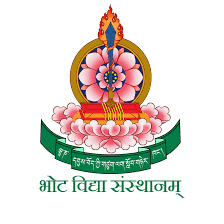 Ph.D. NO DUES Certificate(To be filled by the research scholar at the time of leaving the campus before submission of Thesis)Name of the Research Scholar-	Date- Registration No-Name of the Guide-Name of the Department-I hereby declare that all the information given in the form is valid and true to my knowledge and I have acquired No Dues from all the sections of the Institute. In the event of any due from me found at a later date, I shall refund the same to the Institution.                                                                                                               Signature of the ScholarSignature of the Guide with Seal                 		   Signature of Dean Research with Seal				Director (R&D Cell)CC- To be sent for the noticeTo be included in the file of the student Sr. No.Name of the Department/Section Signature of the In-charge(Name with Seal)LibraryHostel Maintenance Wing Account Section Concerned Head of Department Examination Wing